Intergovernmental Committee on Intellectual Property and Genetic Resources, Traditional Knowledge and FolkloreThirty-Seventh SessionGeneva, August 27 to 31, 2018Draft Program for the Thirty-Seventh SessionDocument prepared by the SecretariatIn line with the requirement of the Intergovernmental Committee on Intellectual Property and Genetic Resources, Traditional Knowledge and Folklore (“the Committee”) that a suggested program of work be circulated, this document provides a draft of the suggested program of work for the Committee’s Thirty-Seventh Session.  This draft program is indicative only, and the actual organization of work of the Committee would be determined by the Chair and its members in line with the rules of procedure.[End of document]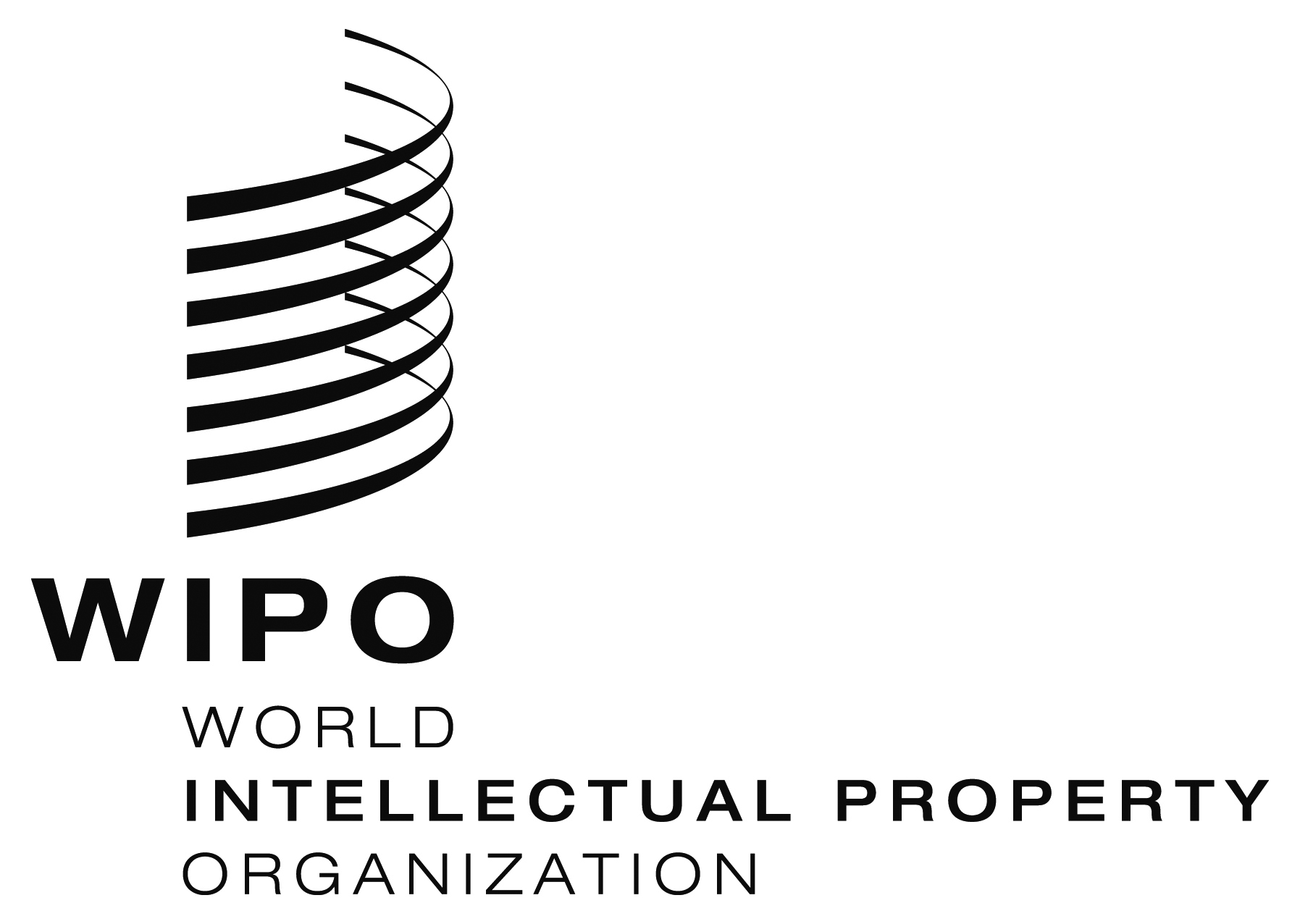 EWIPO/GRTKF/IC/37/INF/3  WIPO/GRTKF/IC/37/INF/3  WIPO/GRTKF/IC/37/INF/3  ORIGINAL:  ENGLISH ORIGINAL:  ENGLISH ORIGINAL:  ENGLISH DATE:  august 10, 2018   DATE:  august 10, 2018   DATE:  august 10, 2018   Sunday, August 26, 2018From 14.00Indigenous consultative forumAttended by representatives of organizations representing indigenous communities.  Not a formal Committee session or official WIPO meeting, but endorsed by the Committee and facilitated by the SecretariatMonday, August 27, 201810.00 – 13.00Item 1:      Opening of the SessionItem 2:      Adoption of the AgendaWIPO/GRTKF/IC/37/1 Prov. 2WIPO/GRTKF/IC/37/INF/2WIPO/GRTKF/IC/37/INF/3Item 3:      Accreditation of Certain OrganizationsWIPO/GRTKF/IC/37/2Item 4:      Participation of Indigenous and Local CommunitiesVoluntary FundWIPO/GRTKF/IC/37/3WIPO/GRTKF/IC/37/INF/4WIPO/GRTKF/IC/37/INF/6Panel of Indigenous and Local CommunitiesNot a formal part of the Committee session, but reported on in the session’s report WIPO/GRTKF/IC/37/INF/5Item 5:      Traditional Knowledge/Traditional Cultural ExpressionsWIPO/GRTKF/IC/37/4WIPO/GRTKF/IC/37/5WIPO/GRTKF/IC/37/6WIPO/GRTKF/IC/37/7WIPO/GRTKF/IC/37/8 Rev.WIPO/GRTKF/IC/37/9WIPO/GRTKF/IC/37/10WIPO/GRTKF/IC/37/11WIPO/GRTKF/IC/37/12WIPO/GRTKF/IC/37/13WIPO/GRTKF/IC/37/14WIPO/GRTKF/IC/37/15WIPO/GRTKF/IC/37/INF/715.00 – 18.00Item 5:      Traditional Knowledge/Traditional Cultural Expressions (continued)Tuesday, August 28, 201810.00 – 13.0015.00 – 18.00Item 5:      Traditional Knowledge/Traditional Cultural Expressions (continued)Item 5:      Traditional Knowledge/Traditional Cultural Expressions (continued)Wednesday, August 29, 201810.00 – 13.0015.00 – 18.00Item 5:      Traditional Knowledge/Traditional Cultural Expressions (continued)Item 5:      Traditional Knowledge/Traditional Cultural Expressions (continued)Thursday, August 30, 201810.00 – 13.0015.00 – 18.00Item 5:      Traditional Knowledge/Traditional Cultural Expressions (continued)Item 5:      Traditional Knowledge/Traditional Cultural Expressions (continued)Friday, August 31, 201810.00 – 13.0015.00 – 18.00Item 5:      Traditional Knowledge/Traditional Cultural Expressions (continued)Item 6:      Establishment of an Ad Hoc Expert Group(s)Item 7:      Possible Recommendations to the 2018 General AssemblyItem 8:      Contribution of the Intergovernmental Committee on Intellectual Property and Genetic Resources, Traditional Knowledge and Folklore (IGC) to the Implementation of the Respective Development Agenda RecommendationsItem 9:      Any other BusinessItem 10:    Closing of the Session